“Meet Me at Martins” for Sunday Brunch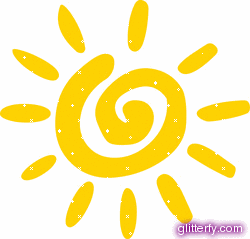 August  2018Our local partners:  At Last Farms (Warren County),Kin Growers (Rolling Fork), Country Pleasin’ (Florence)Specials:Eggs Ole: Eggs cooked to order over cheesy grits with avocado slices. With pineapple salsa.   $10V Pineapple Upside Down Pancakes: With caramelized pineapple and a cherry.  $10Ol’ Fashion Breakfast:  Two eggs your way, bacon, cheese grits, and toast.  $7Benedicts:Choice of Cheese Grits, Roasted Potatoes, Fruit SalsaClassic: House made English muffin, savory grilled ham, poached eggs and our hollandaise sauce.  $11V Green Curry: English Muffins, topped with poached eggs, green curry and our tasty hollandaise. $12   Add Shrimp +$3Creole Benedict: Garlic buttered baguette topped with poached eggs, sauce piquant and remoulade.  $12 Add Shrimp +$3 Scrambles:Choice of Cheese Grits, Roasted Potatoes, Fruit SalsaV Migas Scramble: Tex-Mex style peppers, onion, tomato, shredded cheese, and crispy corn strips.  Topped with chipotle ranch and avocado. $12Mediterranean Scramble: With Genoa salami, ham, mozzarella and provolone.  Topped with Feta and our house made olive salad. $12Costa Rican Scramble: With black beans and rice, diced ham, warm tomato salsa and avocado slices.  $12	Crustless Quiche: Red, and yellow bell peppers, sausage, onions, MontereyJack, cheddar. Served with a garden salad.  $11V French Toast with Blackberries: Made with croissants for extra richness.  Topped with whipped cream.  $10  Buttermilk Pancakes: With Bacon.  $10The Brunch Burger: With Mozzarella, Bacon and lettuce.  Choice of Cheese Grits, Fruit Salsa or Roasted Potatoes $10   Over Easy Egg + $2 Chicken Salad Wrap:  Our delicious chicken salad, lettuce and tomato in a whole wheat wrap with a garden salad. $11Martin Chef Salad: Ham, Chicken, Swiss, Cheddar, Tomato, Cucumber, Crunchy Greens.  $10Pork Chop: Guinness brined boneless chop over seasoned smoky sweet potatoes.  $13A la carte:   Soup of the Day:  Cup  $5   Bowl  $6     Eggs $2	Bacon or Country Pleasin’ Sausage $3.5		VFruit Salsa $3	 	VCheese Grits $3	VGarden Salad $5		Gratuity may be assessed for parties of six or more.Consuming raw or undercooked meats, poultry, seafood, shellfish or eggs may increase your risk of food borne illness, especially with certain medical conditions.  Our kitchen is not a gluten free facility.Brunch Libations:Mimosas: Tott’s and OJ 	$8Bellini: Tott’s and Peach Nectar	$8Mimosas for the Table:  Bottle of Tott’s and OJ    $20Bloody Mary: Made with Titos	 $8Screwdriver: Made with Titos	$7Martin’s Milk Punch:  Milk with Wild Turkey American Honey $8Honeybubbles:  Cathead Honeysuckle with lemon topped with Bubbly $8Breakfast Stout on Tap:  Founder’s Breakfast StoutCoffee and Tea $2	         Kin Growers Milk $2Juices: Orange, Apple, Cranberry, Grape, Black Cherry-Grape $3Dessert:Orange Coconut Baby Cake $4Strawberries and Cream Pie  $5